PORTUGUÊS -  DIA DA BANDEIRA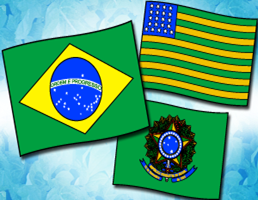 AS PRIMEIRAS BANDEIRAS FORAM USADAS PARA REPRESENTAR OS EXÉRCITOS, PARA QUE NÃO FOSSEM CONFUNDIDOS.A BANDEIRA NACIONAL FOI CRIADA NO DIA 19 DE NOVEMBRO DE 1889, POR ISSO ESSE DIA É CONSIDERADO O DIA DA BANDEIRA. QUEM A CRIOU FOI RAIMUNDO TEIXEIRA MENDES E MIGUEL  LEMOS, E DESENHADA POR DÉCIO VILARES.O HASTEAMENTO DA BANDEIRA DEVE SER FEITO PELA MANHÃ  E DEVE SER ARRIADA AO FIM DA TARDE. A BANDEIRA NÃO PODE FICAR EXPOSTA DURANTE A NOITE, A NÃO SER QUE SEJA BASTANTE ILUMINADA.CURIOSIDADES:- UMA BANDEIRA EM MAU ESTADO DE CONSERVAÇÃO NÃO PODE SER HASTEADA. DEVE SER ENTREGUE A UMA UNIDADE MILITAR PARA SER INCINERADA NO DIA 19 DE NOVEMBRO;Leia o texto com atenção  preencha a tabela da página seguinte.Coloque resposta completa em todas as questões.QUANDO FOI CRIADO A BANDEIRA NACIONAL?QUAIS SÃO AS PESSOAS QUE CRIARAM A BANDEIRA NACIONAL?QUEM DESENHOU A BANDEIRA NACIONAL?COMO DEVE SER FEITO O HASTEAMENTO DA BANDEIRA?QUANDO UMA BANDEIRA ESTÁ EM MAU ESTADO DE CONSERVAÇÃO O QUE DEVE SER FEITO?QUAIS SÃO AS CORES DA BANDEIRA BRASILEIRA?ANTIGAMENTE QUAL FOI A FINALIDADE DAS PRIMEIRAS BANDEIRAS?